            	Black Sea Trade and Development Bank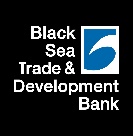 Internship Application Form*Close Relatives: Spouse, domestic partner, father, mother, step-mother/father, sister, brother, step-sister/brother, son, daughter, step-children, aunt, uncle, niece, nephew, cousin (child of an aunt or uncle), parents-in-law, sister/brother in-law or daughter/son in-law, grand-/mother/father, grand- /son/ daughter. **BSTDB’s Official: The President, the Vice Presidents and the Secretary General.You are applying for the internship opening for: You are applying for the internship opening for: You are applying for the internship opening for: You are applying for the internship opening for: You are applying for the internship opening for: You are applying for the internship opening for: You are applying for the internship opening for: You are applying for the internship opening for: You are applying for the internship opening for: You are applying for the internship opening for: You are applying for the internship opening for: You are applying for the internship opening for: You are applying for the internship opening for: You are applying for the internship opening for: You are applying for the internship opening for: You are applying for the internship opening for: You are applying for the internship opening for: You are applying for the internship opening for: You are applying for the internship opening for: You are applying for the internship opening for: You are applying for the internship opening for: You are applying for the internship opening for: You are applying for the internship opening for: Please indicate the period of your availability:In order for your application to be considered valid, please:Complete the Internship Application Form in full in ENGLISH.Provide an answer to each question, if a question is not applicable to you, put N/A..Please indicate the period of your availability:In order for your application to be considered valid, please:Complete the Internship Application Form in full in ENGLISH.Provide an answer to each question, if a question is not applicable to you, put N/A..Please indicate the period of your availability:In order for your application to be considered valid, please:Complete the Internship Application Form in full in ENGLISH.Provide an answer to each question, if a question is not applicable to you, put N/A..Please indicate the period of your availability:In order for your application to be considered valid, please:Complete the Internship Application Form in full in ENGLISH.Provide an answer to each question, if a question is not applicable to you, put N/A..Please indicate the period of your availability:In order for your application to be considered valid, please:Complete the Internship Application Form in full in ENGLISH.Provide an answer to each question, if a question is not applicable to you, put N/A..Please indicate the period of your availability:In order for your application to be considered valid, please:Complete the Internship Application Form in full in ENGLISH.Provide an answer to each question, if a question is not applicable to you, put N/A..Please indicate the period of your availability:In order for your application to be considered valid, please:Complete the Internship Application Form in full in ENGLISH.Provide an answer to each question, if a question is not applicable to you, put N/A..Please indicate the period of your availability:In order for your application to be considered valid, please:Complete the Internship Application Form in full in ENGLISH.Provide an answer to each question, if a question is not applicable to you, put N/A..Please indicate the period of your availability:In order for your application to be considered valid, please:Complete the Internship Application Form in full in ENGLISH.Provide an answer to each question, if a question is not applicable to you, put N/A..Please indicate the period of your availability:In order for your application to be considered valid, please:Complete the Internship Application Form in full in ENGLISH.Provide an answer to each question, if a question is not applicable to you, put N/A..Please indicate the period of your availability:In order for your application to be considered valid, please:Complete the Internship Application Form in full in ENGLISH.Provide an answer to each question, if a question is not applicable to you, put N/A..Please indicate the period of your availability:In order for your application to be considered valid, please:Complete the Internship Application Form in full in ENGLISH.Provide an answer to each question, if a question is not applicable to you, put N/A..Please indicate the period of your availability:In order for your application to be considered valid, please:Complete the Internship Application Form in full in ENGLISH.Provide an answer to each question, if a question is not applicable to you, put N/A..Please indicate the period of your availability:In order for your application to be considered valid, please:Complete the Internship Application Form in full in ENGLISH.Provide an answer to each question, if a question is not applicable to you, put N/A..Please indicate the period of your availability:In order for your application to be considered valid, please:Complete the Internship Application Form in full in ENGLISH.Provide an answer to each question, if a question is not applicable to you, put N/A..Please indicate the period of your availability:In order for your application to be considered valid, please:Complete the Internship Application Form in full in ENGLISH.Provide an answer to each question, if a question is not applicable to you, put N/A..Please indicate the period of your availability:In order for your application to be considered valid, please:Complete the Internship Application Form in full in ENGLISH.Provide an answer to each question, if a question is not applicable to you, put N/A..Please indicate the period of your availability:In order for your application to be considered valid, please:Complete the Internship Application Form in full in ENGLISH.Provide an answer to each question, if a question is not applicable to you, put N/A..Please indicate the period of your availability:In order for your application to be considered valid, please:Complete the Internship Application Form in full in ENGLISH.Provide an answer to each question, if a question is not applicable to you, put N/A..Please indicate the period of your availability:In order for your application to be considered valid, please:Complete the Internship Application Form in full in ENGLISH.Provide an answer to each question, if a question is not applicable to you, put N/A..Please indicate the period of your availability:In order for your application to be considered valid, please:Complete the Internship Application Form in full in ENGLISH.Provide an answer to each question, if a question is not applicable to you, put N/A..Please indicate the period of your availability:In order for your application to be considered valid, please:Complete the Internship Application Form in full in ENGLISH.Provide an answer to each question, if a question is not applicable to you, put N/A..Please indicate the period of your availability:In order for your application to be considered valid, please:Complete the Internship Application Form in full in ENGLISH.Provide an answer to each question, if a question is not applicable to you, put N/A..Personal InformationPersonal InformationPersonal InformationPersonal InformationPersonal InformationPersonal InformationPersonal InformationPersonal InformationPersonal InformationPersonal InformationPersonal InformationPersonal InformationPersonal InformationPersonal InformationPersonal InformationPersonal InformationPersonal InformationPersonal InformationPersonal InformationPersonal InformationPersonal InformationPersonal InformationPersonal InformationFirst NameFirst NameFirst NameLast NameLast NameLast NameLast NameLast NameLast NameDate of Birth Date of Birth Date of Birth Gender Gender Gender Gender Gender Nationality (list all nationalities)Nationality (list all nationalities)Nationality (list all nationalities)Nationality (list all nationalities)Nationality (list all nationalities)Nationality (list all nationalities)Present AddressPresent AddressPresent AddressPresent AddressPresent AddressPresent AddressPresent AddressPresent AddressPresent AddressPresent AddressPresent AddressPresent AddressPresent AddressPresent AddressPresent AddressPresent AddressPresent AddressPresent AddressPresent AddressPresent AddressPresent AddressPresent AddressPresent AddressStreet Street Street Street Street NoNoNoNoPostal CodePostal CodePostal CodePostal CodePostal CodePostal CodePostal CodeCityCityCityCountryCountryCountryCountryPermanent Address (if different from above)Permanent Address (if different from above)Permanent Address (if different from above)Permanent Address (if different from above)Permanent Address (if different from above)Permanent Address (if different from above)Permanent Address (if different from above)Permanent Address (if different from above)Permanent Address (if different from above)Permanent Address (if different from above)Permanent Address (if different from above)Permanent Address (if different from above)Permanent Address (if different from above)Permanent Address (if different from above)Permanent Address (if different from above)Permanent Address (if different from above)Permanent Address (if different from above)Permanent Address (if different from above)Permanent Address (if different from above)Permanent Address (if different from above)Permanent Address (if different from above)Permanent Address (if different from above)Permanent Address (if different from above)StreetStreetStreetStreetStreetNoNoNoNoPostal CodePostal CodePostal CodePostal CodePostal CodePostal CodeCityCityCityCityCountryCountryCountryCountryCommunication DataCommunication DataCommunication DataCommunication DataCommunication DataCommunication DataCommunication DataCommunication DataCommunication DataCommunication DataCommunication DataCommunication DataCommunication DataCommunication DataCommunication DataCommunication DataCommunication DataCommunication DataCommunication DataCommunication DataCommunication DataCommunication DataCommunication DataE-mail(s)E-mail(s)E-mail(s)E-mail(s)E-mail(s)E-mail(s)E-mail(s)E-mail(s)Home Telephone NoHome Telephone NoHome Telephone NoHome Telephone NoHome Telephone NoHome Telephone NoHome Telephone NoHome Telephone NoHome Telephone NoHome Telephone NoMobile Telephone NoMobile Telephone NoMobile Telephone NoPreferred Contact NoPreferred Contact NoEmergency ContactEmergency ContactEmergency ContactEmergency ContactEmergency ContactEmergency ContactEmergency ContactEmergency ContactEmergency ContactEmergency ContactEmergency ContactEmergency ContactEmergency ContactEmergency ContactEmergency ContactEmergency ContactEmergency ContactEmergency ContactEmergency ContactEmergency ContactEmergency ContactEmergency ContactEmergency ContactNameNameNameNameRelationshipRelationshipRelationshipRelationshipRelationshipRelationshipE-mail (s)E-mail (s)E-mail (s)E-mail (s)E-mail (s)E-mail (s)E-mail (s)E-mail (s)Private Telephone NoPrivate Telephone NoPrivate Telephone NoMobile Telephone NoMobile Telephone NoUniversity StudiesUniversity StudiesUniversity StudiesUniversity StudiesUniversity StudiesUniversity StudiesUniversity StudiesUniversity StudiesUniversity StudiesUniversity StudiesUniversity StudiesUniversity StudiesUniversity StudiesUniversity StudiesUniversity StudiesUniversity StudiesUniversity StudiesUniversity StudiesUniversity StudiesUniversity StudiesUniversity StudiesUniversity StudiesUniversity StudiesEducational Institution/City/CountryEducational Institution/City/CountryStart Date (DD/MM/YY)Start Date (DD/MM/YY)Start Date (DD/MM/YY)Start Date (DD/MM/YY)Start Date (DD/MM/YY)Expected date of graduation/End Date (DD/MM/YY)Expected date of graduation/End Date (DD/MM/YY)Expected date of graduation/End Date (DD/MM/YY)Expected date of graduation/End Date (DD/MM/YY)Type of university studies (bachelor, master, doctorate etc.)Type of university studies (bachelor, master, doctorate etc.)Type of university studies (bachelor, master, doctorate etc.)Type of university studies (bachelor, master, doctorate etc.)Type of university studies (bachelor, master, doctorate etc.)Type of university studies (bachelor, master, doctorate etc.)Type of university studies (bachelor, master, doctorate etc.)Exact Title of Diploma(s)/ Certificate(s) obtained or to be obtainedExact Title of Diploma(s)/ Certificate(s) obtained or to be obtainedExact Title of Diploma(s)/ Certificate(s) obtained or to be obtainedExact Title of Diploma(s)/ Certificate(s) obtained or to be obtainedMain Field(s)/Subjects  Education  Other Education/Training received Other Education/Training received Other Education/Training received Other Education/Training received Other Education/Training received Other Education/Training received Other Education/Training received Other Education/Training received Other Education/Training received Other Education/Training received Other Education/Training received Other Education/Training received Other Education/Training received Other Education/Training received Other Education/Training received Other Education/Training received Other Education/Training received Other Education/Training received Other Education/Training received Other Education/Training received Other Education/Training received Other Education/Training received Other Education/Training receivedName of Institution/City/CountryName of Institution/City/CountryName of Institution/City/CountryName of Institution/City/CountryName of Institution/City/CountryName of Institution/City/CountryDiplomas or Certificates obtainedDiplomas or Certificates obtainedDiplomas or Certificates obtainedDiplomas or Certificates obtainedDiplomas or Certificates obtainedDiplomas or Certificates obtainedDiplomas or Certificates obtainedDiplomas or Certificates obtainedFrom – To or Date of Award of Diploma (DD/MM/YY)From – To or Date of Award of Diploma (DD/MM/YY)From – To or Date of Award of Diploma (DD/MM/YY)From – To or Date of Award of Diploma (DD/MM/YY)From – To or Date of Award of Diploma (DD/MM/YY)From – To or Date of Award of Diploma (DD/MM/YY)Main Subjects/occupational skills covered Main Subjects/occupational skills covered Main Subjects/occupational skills covered List any awards and/or honors you have receivedList any awards and/or honors you have receivedList any awards and/or honors you have receivedList any awards and/or honors you have receivedList any awards and/or honors you have receivedList any awards and/or honors you have receivedList any awards and/or honors you have receivedList any awards and/or honors you have receivedList any awards and/or honors you have receivedList any awards and/or honors you have receivedList any awards and/or honors you have receivedList any awards and/or honors you have receivedList any awards and/or honors you have receivedList any awards and/or honors you have receivedList any awards and/or honors you have receivedList any awards and/or honors you have receivedList any awards and/or honors you have receivedList any awards and/or honors you have receivedList any awards and/or honors you have receivedList any awards and/or honors you have receivedList any awards and/or honors you have receivedList any awards and/or honors you have receivedList any awards and/or honors you have receivedRelevant Publications (if applicable)Relevant Publications (if applicable)Relevant Publications (if applicable)Relevant Publications (if applicable)Relevant Publications (if applicable)Relevant Publications (if applicable)Relevant Publications (if applicable)Relevant Publications (if applicable)Relevant Publications (if applicable)Relevant Publications (if applicable)Relevant Publications (if applicable)Relevant Publications (if applicable)Relevant Publications (if applicable)Relevant Publications (if applicable)Relevant Publications (if applicable)Relevant Publications (if applicable)Relevant Publications (if applicable)Relevant Publications (if applicable)Relevant Publications (if applicable)Relevant Publications (if applicable)Relevant Publications (if applicable)Relevant Publications (if applicable)Relevant Publications (if applicable)Extra-curricular activities (List any organizations, clubs, and/or volunteer work in which you are involved. Please mention the activity, Organization name, dates, description of duties)Extra-curricular activities (List any organizations, clubs, and/or volunteer work in which you are involved. Please mention the activity, Organization name, dates, description of duties)Extra-curricular activities (List any organizations, clubs, and/or volunteer work in which you are involved. Please mention the activity, Organization name, dates, description of duties)Extra-curricular activities (List any organizations, clubs, and/or volunteer work in which you are involved. Please mention the activity, Organization name, dates, description of duties)Extra-curricular activities (List any organizations, clubs, and/or volunteer work in which you are involved. Please mention the activity, Organization name, dates, description of duties)Extra-curricular activities (List any organizations, clubs, and/or volunteer work in which you are involved. Please mention the activity, Organization name, dates, description of duties)Extra-curricular activities (List any organizations, clubs, and/or volunteer work in which you are involved. Please mention the activity, Organization name, dates, description of duties)Extra-curricular activities (List any organizations, clubs, and/or volunteer work in which you are involved. Please mention the activity, Organization name, dates, description of duties)Extra-curricular activities (List any organizations, clubs, and/or volunteer work in which you are involved. Please mention the activity, Organization name, dates, description of duties)Extra-curricular activities (List any organizations, clubs, and/or volunteer work in which you are involved. Please mention the activity, Organization name, dates, description of duties)Extra-curricular activities (List any organizations, clubs, and/or volunteer work in which you are involved. Please mention the activity, Organization name, dates, description of duties)Extra-curricular activities (List any organizations, clubs, and/or volunteer work in which you are involved. Please mention the activity, Organization name, dates, description of duties)Extra-curricular activities (List any organizations, clubs, and/or volunteer work in which you are involved. Please mention the activity, Organization name, dates, description of duties)Extra-curricular activities (List any organizations, clubs, and/or volunteer work in which you are involved. Please mention the activity, Organization name, dates, description of duties)Extra-curricular activities (List any organizations, clubs, and/or volunteer work in which you are involved. Please mention the activity, Organization name, dates, description of duties)Extra-curricular activities (List any organizations, clubs, and/or volunteer work in which you are involved. Please mention the activity, Organization name, dates, description of duties)Extra-curricular activities (List any organizations, clubs, and/or volunteer work in which you are involved. Please mention the activity, Organization name, dates, description of duties)Extra-curricular activities (List any organizations, clubs, and/or volunteer work in which you are involved. Please mention the activity, Organization name, dates, description of duties)Extra-curricular activities (List any organizations, clubs, and/or volunteer work in which you are involved. Please mention the activity, Organization name, dates, description of duties)Extra-curricular activities (List any organizations, clubs, and/or volunteer work in which you are involved. Please mention the activity, Organization name, dates, description of duties)Extra-curricular activities (List any organizations, clubs, and/or volunteer work in which you are involved. Please mention the activity, Organization name, dates, description of duties)Extra-curricular activities (List any organizations, clubs, and/or volunteer work in which you are involved. Please mention the activity, Organization name, dates, description of duties)Extra-curricular activities (List any organizations, clubs, and/or volunteer work in which you are involved. Please mention the activity, Organization name, dates, description of duties)Language SkillsLanguage SkillsLanguage SkillsLanguage SkillsLanguage SkillsLanguage SkillsLanguage SkillsLanguage SkillsLanguage SkillsLanguage SkillsLanguage SkillsLanguage SkillsLanguage SkillsLanguage SkillsLanguage SkillsLanguage SkillsLanguage SkillsLanguage SkillsLanguage SkillsLanguage SkillsLanguage SkillsLanguage SkillsLanguage SkillsMother Tongue(s)Other Language(s)Other Language(s)Other Language(s)Other Language(s)Other Language(s)Other Language(s)LanguageLanguageLanguageLanguageLanguageLanguageWritingWritingWritingWritingWritingWritingWritingReadingReadingReadingReadingReadingReadingReadingSpeakingSpeakingSpeakingComputer Skills Computer Skills Computer Skills Computer Skills Computer Skills Computer Skills Computer Skills Computer Skills Computer Skills Computer Skills Computer Skills Computer Skills Computer Skills Computer Skills Computer Skills Computer Skills Computer Skills Computer Skills Computer Skills Computer Skills Computer Skills Computer Skills Computer Skills Software PackageSoftware PackageSoftware PackageSoftware PackageSoftware PackageSoftware PackageSoftware PackageSoftware PackageSoftware PackageSoftware PackageSoftware PackageSoftware PackageSoftware PackageLevel of ExpertiseLevel of ExpertiseLevel of ExpertiseLevel of ExpertiseLevel of ExpertiseLevel of ExpertiseLevel of ExpertiseLevel of ExpertiseLevel of ExpertiseLevel of ExpertisePrevious Internships or Employment (if applicable. Add blocks if necessary).Previous Internships or Employment (if applicable. Add blocks if necessary).Previous Internships or Employment (if applicable. Add blocks if necessary).Previous Internships or Employment (if applicable. Add blocks if necessary).Previous Internships or Employment (if applicable. Add blocks if necessary).Previous Internships or Employment (if applicable. Add blocks if necessary).Previous Internships or Employment (if applicable. Add blocks if necessary).Previous Internships or Employment (if applicable. Add blocks if necessary).Previous Internships or Employment (if applicable. Add blocks if necessary).Previous Internships or Employment (if applicable. Add blocks if necessary).Previous Internships or Employment (if applicable. Add blocks if necessary).Previous Internships or Employment (if applicable. Add blocks if necessary).Previous Internships or Employment (if applicable. Add blocks if necessary).Previous Internships or Employment (if applicable. Add blocks if necessary).Previous Internships or Employment (if applicable. Add blocks if necessary).Previous Internships or Employment (if applicable. Add blocks if necessary).Previous Internships or Employment (if applicable. Add blocks if necessary).Previous Internships or Employment (if applicable. Add blocks if necessary).Previous Internships or Employment (if applicable. Add blocks if necessary).Previous Internships or Employment (if applicable. Add blocks if necessary).Previous Internships or Employment (if applicable. Add blocks if necessary).Previous Internships or Employment (if applicable. Add blocks if necessary).Previous Internships or Employment (if applicable. Add blocks if necessary).Institution/Employer (Name/Address/Telephone/E-mail)Institution/Employer (Name/Address/Telephone/E-mail)Institution/Employer (Name/Address/Telephone/E-mail)Institution/Employer (Name/Address/Telephone/E-mail)Institution/Employer (Name/Address/Telephone/E-mail)Institution/Employer (Name/Address/Telephone/E-mail)Dates (From/To)Dates (From/To)Dates (From/To)Dates (From/To)Dates (From/To)Dates (From/To)Nature of assignmentNature of assignmentNature of assignmentNature of assignmentNature of assignmentNature of assignmentType of OrganizationType of OrganizationType of OrganizationType of OrganizationType of OrganizationType of OrganizationMain activities/responsibilities (up to a max of 250 words)Main activities/responsibilities (up to a max of 250 words)Main activities/responsibilities (up to a max of 250 words)Main activities/responsibilities (up to a max of 250 words)Main activities/responsibilities (up to a max of 250 words)Main activities/responsibilities (up to a max of 250 words)Main activities/responsibilities (up to a max of 250 words)Main activities/responsibilities (up to a max of 250 words)Main activities/responsibilities (up to a max of 250 words)Main activities/responsibilities (up to a max of 250 words)Main activities/responsibilities (up to a max of 250 words)Main activities/responsibilities (up to a max of 250 words)Main activities/responsibilities (up to a max of 250 words)Main activities/responsibilities (up to a max of 250 words)Main activities/responsibilities (up to a max of 250 words)Main activities/responsibilities (up to a max of 250 words)Main activities/responsibilities (up to a max of 250 words)Main activities/responsibilities (up to a max of 250 words)Main activities/responsibilities (up to a max of 250 words)Main activities/responsibilities (up to a max of 250 words)Main activities/responsibilities (up to a max of 250 words)Main activities/responsibilities (up to a max of 250 words)Main activities/responsibilities (up to a max of 250 words)Institution/Employer (Name/Address/Telephone/E-mail)Institution/Employer (Name/Address/Telephone/E-mail)Institution/Employer (Name/Address/Telephone/E-mail)Institution/Employer (Name/Address/Telephone/E-mail)Institution/Employer (Name/Address/Telephone/E-mail)Institution/Employer (Name/Address/Telephone/E-mail)Dates (From/To)Dates (From/To)Dates (From/To)Dates (From/To)Dates (From/To)Dates (From/To)Nature of assignmentNature of assignmentNature of assignmentNature of assignmentNature of assignmentNature of assignmentType of OrganizationType of OrganizationType of OrganizationType of OrganizationType of OrganizationType of OrganizationMain activities/responsibilities (up to a max of 250 words)Main activities/responsibilities (up to a max of 250 words)Main activities/responsibilities (up to a max of 250 words)Main activities/responsibilities (up to a max of 250 words)Main activities/responsibilities (up to a max of 250 words)Main activities/responsibilities (up to a max of 250 words)Main activities/responsibilities (up to a max of 250 words)Main activities/responsibilities (up to a max of 250 words)Main activities/responsibilities (up to a max of 250 words)Main activities/responsibilities (up to a max of 250 words)Main activities/responsibilities (up to a max of 250 words)Main activities/responsibilities (up to a max of 250 words)Main activities/responsibilities (up to a max of 250 words)Main activities/responsibilities (up to a max of 250 words)Main activities/responsibilities (up to a max of 250 words)Main activities/responsibilities (up to a max of 250 words)Main activities/responsibilities (up to a max of 250 words)Main activities/responsibilities (up to a max of 250 words)Main activities/responsibilities (up to a max of 250 words)Main activities/responsibilities (up to a max of 250 words)Main activities/responsibilities (up to a max of 250 words)Main activities/responsibilities (up to a max of 250 words)Main activities/responsibilities (up to a max of 250 words)Additional InformationAdditional InformationAdditional InformationAdditional InformationAdditional InformationAdditional InformationAdditional InformationAdditional InformationAdditional InformationAdditional InformationAdditional InformationAdditional InformationAdditional InformationAdditional InformationAdditional InformationAdditional InformationAdditional InformationAdditional InformationAdditional InformationAdditional InformationAdditional InformationAdditional InformationAdditional InformationHow did you find about BSTDB’s Internship Program?    How did you find about BSTDB’s Internship Program?    How did you find about BSTDB’s Internship Program?    How did you find about BSTDB’s Internship Program?    How did you find about BSTDB’s Internship Program?    How did you find about BSTDB’s Internship Program?    How did you find about BSTDB’s Internship Program?    How did you find about BSTDB’s Internship Program?    How did you find about BSTDB’s Internship Program?    How did you find about BSTDB’s Internship Program?    How did you find about BSTDB’s Internship Program?    How did you find about BSTDB’s Internship Program?    How did you find about BSTDB’s Internship Program?    How did you find about BSTDB’s Internship Program?    How did you find about BSTDB’s Internship Program?    How did you find about BSTDB’s Internship Program?    How did you find about BSTDB’s Internship Program?    How did you find about BSTDB’s Internship Program?    How did you find about BSTDB’s Internship Program?    How did you find about BSTDB’s Internship Program?    How did you find about BSTDB’s Internship Program?    How did you find about BSTDB’s Internship Program?    How did you find about BSTDB’s Internship Program?    Have you any close relatives* who are officials** or staff members of the BSTDB?  No                                                                                                                 Yes    Please specify name and relationship: Have you any close relatives* who are officials** or staff members of the BSTDB?  No                                                                                                                 Yes    Please specify name and relationship: Have you any close relatives* who are officials** or staff members of the BSTDB?  No                                                                                                                 Yes    Please specify name and relationship: Have you any close relatives* who are officials** or staff members of the BSTDB?  No                                                                                                                 Yes    Please specify name and relationship: Have you any close relatives* who are officials** or staff members of the BSTDB?  No                                                                                                                 Yes    Please specify name and relationship: Have you any close relatives* who are officials** or staff members of the BSTDB?  No                                                                                                                 Yes    Please specify name and relationship: Have you any close relatives* who are officials** or staff members of the BSTDB?  No                                                                                                                 Yes    Please specify name and relationship: Have you any close relatives* who are officials** or staff members of the BSTDB?  No                                                                                                                 Yes    Please specify name and relationship: Have you any close relatives* who are officials** or staff members of the BSTDB?  No                                                                                                                 Yes    Please specify name and relationship: Have you any close relatives* who are officials** or staff members of the BSTDB?  No                                                                                                                 Yes    Please specify name and relationship: Have you any close relatives* who are officials** or staff members of the BSTDB?  No                                                                                                                 Yes    Please specify name and relationship: Have you any close relatives* who are officials** or staff members of the BSTDB?  No                                                                                                                 Yes    Please specify name and relationship: Have you any close relatives* who are officials** or staff members of the BSTDB?  No                                                                                                                 Yes    Please specify name and relationship: Have you any close relatives* who are officials** or staff members of the BSTDB?  No                                                                                                                 Yes    Please specify name and relationship: Have you any close relatives* who are officials** or staff members of the BSTDB?  No                                                                                                                 Yes    Please specify name and relationship: Have you any close relatives* who are officials** or staff members of the BSTDB?  No                                                                                                                 Yes    Please specify name and relationship: Have you any close relatives* who are officials** or staff members of the BSTDB?  No                                                                                                                 Yes    Please specify name and relationship: Have you any close relatives* who are officials** or staff members of the BSTDB?  No                                                                                                                 Yes    Please specify name and relationship: Have you any close relatives* who are officials** or staff members of the BSTDB?  No                                                                                                                 Yes    Please specify name and relationship: Have you any close relatives* who are officials** or staff members of the BSTDB?  No                                                                                                                 Yes    Please specify name and relationship: Have you any close relatives* who are officials** or staff members of the BSTDB?  No                                                                                                                 Yes    Please specify name and relationship: Have you any close relatives* who are officials** or staff members of the BSTDB?  No                                                                                                                 Yes    Please specify name and relationship: Have you any close relatives* who are officials** or staff members of the BSTDB?  No                                                                                                                 Yes    Please specify name and relationship: Please list names of any staff members of BSTDB with whom you are personally acquainted:Please list names of any staff members of BSTDB with whom you are personally acquainted:Please list names of any staff members of BSTDB with whom you are personally acquainted:Please list names of any staff members of BSTDB with whom you are personally acquainted:Please list names of any staff members of BSTDB with whom you are personally acquainted:Please list names of any staff members of BSTDB with whom you are personally acquainted:Please list names of any staff members of BSTDB with whom you are personally acquainted:Please list names of any staff members of BSTDB with whom you are personally acquainted:Please list names of any staff members of BSTDB with whom you are personally acquainted:Please list names of any staff members of BSTDB with whom you are personally acquainted:Please list names of any staff members of BSTDB with whom you are personally acquainted:Please list names of any staff members of BSTDB with whom you are personally acquainted:Please list names of any staff members of BSTDB with whom you are personally acquainted:Please list names of any staff members of BSTDB with whom you are personally acquainted:Please list names of any staff members of BSTDB with whom you are personally acquainted:Please list names of any staff members of BSTDB with whom you are personally acquainted:Please list names of any staff members of BSTDB with whom you are personally acquainted:Please list names of any staff members of BSTDB with whom you are personally acquainted:Please list names of any staff members of BSTDB with whom you are personally acquainted:Please list names of any staff members of BSTDB with whom you are personally acquainted:Please list names of any staff members of BSTDB with whom you are personally acquainted:Please list names of any staff members of BSTDB with whom you are personally acquainted:Please list names of any staff members of BSTDB with whom you are personally acquainted:Have you been an intern at the BSTDB: Yes  No     Have you been an intern at the BSTDB: Yes  No     Have you been an intern at the BSTDB: Yes  No     Have you been an intern at the BSTDB: Yes  No     Have you been an intern at the BSTDB: Yes  No     Have you been an intern at the BSTDB: Yes  No     Have you been an intern at the BSTDB: Yes  No     Have you been an intern at the BSTDB: Yes  No     Have you been an intern at the BSTDB: Yes  No     Have you been an intern at the BSTDB: Yes  No     Have you been an intern at the BSTDB: Yes  No     Have you been an intern at the BSTDB: Yes  No     Have you been an intern at the BSTDB: Yes  No     Have you been an intern at the BSTDB: Yes  No     Have you been an intern at the BSTDB: Yes  No     Have you been an intern at the BSTDB: Yes  No     Have you been an intern at the BSTDB: Yes  No     Have you been an intern at the BSTDB: Yes  No     Have you been an intern at the BSTDB: Yes  No     Have you been an intern at the BSTDB: Yes  No     Have you been an intern at the BSTDB: Yes  No     Have you been an intern at the BSTDB: Yes  No     Have you been an intern at the BSTDB: Yes  No     Motivation Letter: Motivation Letter: Motivation Letter: Motivation Letter: Motivation Letter: Motivation Letter: Motivation Letter: Motivation Letter: Motivation Letter: Motivation Letter: Motivation Letter: Motivation Letter: Motivation Letter: Motivation Letter: Motivation Letter: Motivation Letter: Motivation Letter: Motivation Letter: Motivation Letter: Motivation Letter: Motivation Letter: Motivation Letter: Motivation Letter: The Bank shall process your personal data provided herein for the purpose of assessing your internship application, in accordance with its Policy on the Protection of Personal Data (https://www.bstdb.org/Protection_of_Personal_Data_Policy.pdf). Your personal data will be retained in the Bank’s database for two calendar years and may be considered for similar internship openings.In case you have a query regarding the protection of your personal data, or in case you wish to exercise your rights as Data Subject, please contact BSTDB’s Data Protection Officer, at dpo@bstdb.org .In submitting this application, I certify that the statements made by me in answer to the foregoing questions are true, complete and correct to the best of my knowledge and belief. It is understood that any misrepresentation by me in this Application Form may serve as a sufficient ground for the cancellation of this application and/or internship.I am aware that I might be requested to supply supporting documents in support of the statements I made for this application.Name:                                                                      Date:The Bank shall process your personal data provided herein for the purpose of assessing your internship application, in accordance with its Policy on the Protection of Personal Data (https://www.bstdb.org/Protection_of_Personal_Data_Policy.pdf). Your personal data will be retained in the Bank’s database for two calendar years and may be considered for similar internship openings.In case you have a query regarding the protection of your personal data, or in case you wish to exercise your rights as Data Subject, please contact BSTDB’s Data Protection Officer, at dpo@bstdb.org .In submitting this application, I certify that the statements made by me in answer to the foregoing questions are true, complete and correct to the best of my knowledge and belief. It is understood that any misrepresentation by me in this Application Form may serve as a sufficient ground for the cancellation of this application and/or internship.I am aware that I might be requested to supply supporting documents in support of the statements I made for this application.Name:                                                                      Date:The Bank shall process your personal data provided herein for the purpose of assessing your internship application, in accordance with its Policy on the Protection of Personal Data (https://www.bstdb.org/Protection_of_Personal_Data_Policy.pdf). Your personal data will be retained in the Bank’s database for two calendar years and may be considered for similar internship openings.In case you have a query regarding the protection of your personal data, or in case you wish to exercise your rights as Data Subject, please contact BSTDB’s Data Protection Officer, at dpo@bstdb.org .In submitting this application, I certify that the statements made by me in answer to the foregoing questions are true, complete and correct to the best of my knowledge and belief. It is understood that any misrepresentation by me in this Application Form may serve as a sufficient ground for the cancellation of this application and/or internship.I am aware that I might be requested to supply supporting documents in support of the statements I made for this application.Name:                                                                      Date:The Bank shall process your personal data provided herein for the purpose of assessing your internship application, in accordance with its Policy on the Protection of Personal Data (https://www.bstdb.org/Protection_of_Personal_Data_Policy.pdf). Your personal data will be retained in the Bank’s database for two calendar years and may be considered for similar internship openings.In case you have a query regarding the protection of your personal data, or in case you wish to exercise your rights as Data Subject, please contact BSTDB’s Data Protection Officer, at dpo@bstdb.org .In submitting this application, I certify that the statements made by me in answer to the foregoing questions are true, complete and correct to the best of my knowledge and belief. It is understood that any misrepresentation by me in this Application Form may serve as a sufficient ground for the cancellation of this application and/or internship.I am aware that I might be requested to supply supporting documents in support of the statements I made for this application.Name:                                                                      Date:The Bank shall process your personal data provided herein for the purpose of assessing your internship application, in accordance with its Policy on the Protection of Personal Data (https://www.bstdb.org/Protection_of_Personal_Data_Policy.pdf). Your personal data will be retained in the Bank’s database for two calendar years and may be considered for similar internship openings.In case you have a query regarding the protection of your personal data, or in case you wish to exercise your rights as Data Subject, please contact BSTDB’s Data Protection Officer, at dpo@bstdb.org .In submitting this application, I certify that the statements made by me in answer to the foregoing questions are true, complete and correct to the best of my knowledge and belief. It is understood that any misrepresentation by me in this Application Form may serve as a sufficient ground for the cancellation of this application and/or internship.I am aware that I might be requested to supply supporting documents in support of the statements I made for this application.Name:                                                                      Date:The Bank shall process your personal data provided herein for the purpose of assessing your internship application, in accordance with its Policy on the Protection of Personal Data (https://www.bstdb.org/Protection_of_Personal_Data_Policy.pdf). Your personal data will be retained in the Bank’s database for two calendar years and may be considered for similar internship openings.In case you have a query regarding the protection of your personal data, or in case you wish to exercise your rights as Data Subject, please contact BSTDB’s Data Protection Officer, at dpo@bstdb.org .In submitting this application, I certify that the statements made by me in answer to the foregoing questions are true, complete and correct to the best of my knowledge and belief. It is understood that any misrepresentation by me in this Application Form may serve as a sufficient ground for the cancellation of this application and/or internship.I am aware that I might be requested to supply supporting documents in support of the statements I made for this application.Name:                                                                      Date:The Bank shall process your personal data provided herein for the purpose of assessing your internship application, in accordance with its Policy on the Protection of Personal Data (https://www.bstdb.org/Protection_of_Personal_Data_Policy.pdf). Your personal data will be retained in the Bank’s database for two calendar years and may be considered for similar internship openings.In case you have a query regarding the protection of your personal data, or in case you wish to exercise your rights as Data Subject, please contact BSTDB’s Data Protection Officer, at dpo@bstdb.org .In submitting this application, I certify that the statements made by me in answer to the foregoing questions are true, complete and correct to the best of my knowledge and belief. It is understood that any misrepresentation by me in this Application Form may serve as a sufficient ground for the cancellation of this application and/or internship.I am aware that I might be requested to supply supporting documents in support of the statements I made for this application.Name:                                                                      Date:The Bank shall process your personal data provided herein for the purpose of assessing your internship application, in accordance with its Policy on the Protection of Personal Data (https://www.bstdb.org/Protection_of_Personal_Data_Policy.pdf). Your personal data will be retained in the Bank’s database for two calendar years and may be considered for similar internship openings.In case you have a query regarding the protection of your personal data, or in case you wish to exercise your rights as Data Subject, please contact BSTDB’s Data Protection Officer, at dpo@bstdb.org .In submitting this application, I certify that the statements made by me in answer to the foregoing questions are true, complete and correct to the best of my knowledge and belief. It is understood that any misrepresentation by me in this Application Form may serve as a sufficient ground for the cancellation of this application and/or internship.I am aware that I might be requested to supply supporting documents in support of the statements I made for this application.Name:                                                                      Date:The Bank shall process your personal data provided herein for the purpose of assessing your internship application, in accordance with its Policy on the Protection of Personal Data (https://www.bstdb.org/Protection_of_Personal_Data_Policy.pdf). Your personal data will be retained in the Bank’s database for two calendar years and may be considered for similar internship openings.In case you have a query regarding the protection of your personal data, or in case you wish to exercise your rights as Data Subject, please contact BSTDB’s Data Protection Officer, at dpo@bstdb.org .In submitting this application, I certify that the statements made by me in answer to the foregoing questions are true, complete and correct to the best of my knowledge and belief. It is understood that any misrepresentation by me in this Application Form may serve as a sufficient ground for the cancellation of this application and/or internship.I am aware that I might be requested to supply supporting documents in support of the statements I made for this application.Name:                                                                      Date:The Bank shall process your personal data provided herein for the purpose of assessing your internship application, in accordance with its Policy on the Protection of Personal Data (https://www.bstdb.org/Protection_of_Personal_Data_Policy.pdf). Your personal data will be retained in the Bank’s database for two calendar years and may be considered for similar internship openings.In case you have a query regarding the protection of your personal data, or in case you wish to exercise your rights as Data Subject, please contact BSTDB’s Data Protection Officer, at dpo@bstdb.org .In submitting this application, I certify that the statements made by me in answer to the foregoing questions are true, complete and correct to the best of my knowledge and belief. It is understood that any misrepresentation by me in this Application Form may serve as a sufficient ground for the cancellation of this application and/or internship.I am aware that I might be requested to supply supporting documents in support of the statements I made for this application.Name:                                                                      Date:The Bank shall process your personal data provided herein for the purpose of assessing your internship application, in accordance with its Policy on the Protection of Personal Data (https://www.bstdb.org/Protection_of_Personal_Data_Policy.pdf). Your personal data will be retained in the Bank’s database for two calendar years and may be considered for similar internship openings.In case you have a query regarding the protection of your personal data, or in case you wish to exercise your rights as Data Subject, please contact BSTDB’s Data Protection Officer, at dpo@bstdb.org .In submitting this application, I certify that the statements made by me in answer to the foregoing questions are true, complete and correct to the best of my knowledge and belief. It is understood that any misrepresentation by me in this Application Form may serve as a sufficient ground for the cancellation of this application and/or internship.I am aware that I might be requested to supply supporting documents in support of the statements I made for this application.Name:                                                                      Date:The Bank shall process your personal data provided herein for the purpose of assessing your internship application, in accordance with its Policy on the Protection of Personal Data (https://www.bstdb.org/Protection_of_Personal_Data_Policy.pdf). Your personal data will be retained in the Bank’s database for two calendar years and may be considered for similar internship openings.In case you have a query regarding the protection of your personal data, or in case you wish to exercise your rights as Data Subject, please contact BSTDB’s Data Protection Officer, at dpo@bstdb.org .In submitting this application, I certify that the statements made by me in answer to the foregoing questions are true, complete and correct to the best of my knowledge and belief. It is understood that any misrepresentation by me in this Application Form may serve as a sufficient ground for the cancellation of this application and/or internship.I am aware that I might be requested to supply supporting documents in support of the statements I made for this application.Name:                                                                      Date:The Bank shall process your personal data provided herein for the purpose of assessing your internship application, in accordance with its Policy on the Protection of Personal Data (https://www.bstdb.org/Protection_of_Personal_Data_Policy.pdf). Your personal data will be retained in the Bank’s database for two calendar years and may be considered for similar internship openings.In case you have a query regarding the protection of your personal data, or in case you wish to exercise your rights as Data Subject, please contact BSTDB’s Data Protection Officer, at dpo@bstdb.org .In submitting this application, I certify that the statements made by me in answer to the foregoing questions are true, complete and correct to the best of my knowledge and belief. It is understood that any misrepresentation by me in this Application Form may serve as a sufficient ground for the cancellation of this application and/or internship.I am aware that I might be requested to supply supporting documents in support of the statements I made for this application.Name:                                                                      Date:The Bank shall process your personal data provided herein for the purpose of assessing your internship application, in accordance with its Policy on the Protection of Personal Data (https://www.bstdb.org/Protection_of_Personal_Data_Policy.pdf). Your personal data will be retained in the Bank’s database for two calendar years and may be considered for similar internship openings.In case you have a query regarding the protection of your personal data, or in case you wish to exercise your rights as Data Subject, please contact BSTDB’s Data Protection Officer, at dpo@bstdb.org .In submitting this application, I certify that the statements made by me in answer to the foregoing questions are true, complete and correct to the best of my knowledge and belief. It is understood that any misrepresentation by me in this Application Form may serve as a sufficient ground for the cancellation of this application and/or internship.I am aware that I might be requested to supply supporting documents in support of the statements I made for this application.Name:                                                                      Date:The Bank shall process your personal data provided herein for the purpose of assessing your internship application, in accordance with its Policy on the Protection of Personal Data (https://www.bstdb.org/Protection_of_Personal_Data_Policy.pdf). Your personal data will be retained in the Bank’s database for two calendar years and may be considered for similar internship openings.In case you have a query regarding the protection of your personal data, or in case you wish to exercise your rights as Data Subject, please contact BSTDB’s Data Protection Officer, at dpo@bstdb.org .In submitting this application, I certify that the statements made by me in answer to the foregoing questions are true, complete and correct to the best of my knowledge and belief. It is understood that any misrepresentation by me in this Application Form may serve as a sufficient ground for the cancellation of this application and/or internship.I am aware that I might be requested to supply supporting documents in support of the statements I made for this application.Name:                                                                      Date:The Bank shall process your personal data provided herein for the purpose of assessing your internship application, in accordance with its Policy on the Protection of Personal Data (https://www.bstdb.org/Protection_of_Personal_Data_Policy.pdf). Your personal data will be retained in the Bank’s database for two calendar years and may be considered for similar internship openings.In case you have a query regarding the protection of your personal data, or in case you wish to exercise your rights as Data Subject, please contact BSTDB’s Data Protection Officer, at dpo@bstdb.org .In submitting this application, I certify that the statements made by me in answer to the foregoing questions are true, complete and correct to the best of my knowledge and belief. It is understood that any misrepresentation by me in this Application Form may serve as a sufficient ground for the cancellation of this application and/or internship.I am aware that I might be requested to supply supporting documents in support of the statements I made for this application.Name:                                                                      Date:The Bank shall process your personal data provided herein for the purpose of assessing your internship application, in accordance with its Policy on the Protection of Personal Data (https://www.bstdb.org/Protection_of_Personal_Data_Policy.pdf). Your personal data will be retained in the Bank’s database for two calendar years and may be considered for similar internship openings.In case you have a query regarding the protection of your personal data, or in case you wish to exercise your rights as Data Subject, please contact BSTDB’s Data Protection Officer, at dpo@bstdb.org .In submitting this application, I certify that the statements made by me in answer to the foregoing questions are true, complete and correct to the best of my knowledge and belief. It is understood that any misrepresentation by me in this Application Form may serve as a sufficient ground for the cancellation of this application and/or internship.I am aware that I might be requested to supply supporting documents in support of the statements I made for this application.Name:                                                                      Date:The Bank shall process your personal data provided herein for the purpose of assessing your internship application, in accordance with its Policy on the Protection of Personal Data (https://www.bstdb.org/Protection_of_Personal_Data_Policy.pdf). Your personal data will be retained in the Bank’s database for two calendar years and may be considered for similar internship openings.In case you have a query regarding the protection of your personal data, or in case you wish to exercise your rights as Data Subject, please contact BSTDB’s Data Protection Officer, at dpo@bstdb.org .In submitting this application, I certify that the statements made by me in answer to the foregoing questions are true, complete and correct to the best of my knowledge and belief. It is understood that any misrepresentation by me in this Application Form may serve as a sufficient ground for the cancellation of this application and/or internship.I am aware that I might be requested to supply supporting documents in support of the statements I made for this application.Name:                                                                      Date:The Bank shall process your personal data provided herein for the purpose of assessing your internship application, in accordance with its Policy on the Protection of Personal Data (https://www.bstdb.org/Protection_of_Personal_Data_Policy.pdf). Your personal data will be retained in the Bank’s database for two calendar years and may be considered for similar internship openings.In case you have a query regarding the protection of your personal data, or in case you wish to exercise your rights as Data Subject, please contact BSTDB’s Data Protection Officer, at dpo@bstdb.org .In submitting this application, I certify that the statements made by me in answer to the foregoing questions are true, complete and correct to the best of my knowledge and belief. It is understood that any misrepresentation by me in this Application Form may serve as a sufficient ground for the cancellation of this application and/or internship.I am aware that I might be requested to supply supporting documents in support of the statements I made for this application.Name:                                                                      Date:The Bank shall process your personal data provided herein for the purpose of assessing your internship application, in accordance with its Policy on the Protection of Personal Data (https://www.bstdb.org/Protection_of_Personal_Data_Policy.pdf). Your personal data will be retained in the Bank’s database for two calendar years and may be considered for similar internship openings.In case you have a query regarding the protection of your personal data, or in case you wish to exercise your rights as Data Subject, please contact BSTDB’s Data Protection Officer, at dpo@bstdb.org .In submitting this application, I certify that the statements made by me in answer to the foregoing questions are true, complete and correct to the best of my knowledge and belief. It is understood that any misrepresentation by me in this Application Form may serve as a sufficient ground for the cancellation of this application and/or internship.I am aware that I might be requested to supply supporting documents in support of the statements I made for this application.Name:                                                                      Date:The Bank shall process your personal data provided herein for the purpose of assessing your internship application, in accordance with its Policy on the Protection of Personal Data (https://www.bstdb.org/Protection_of_Personal_Data_Policy.pdf). Your personal data will be retained in the Bank’s database for two calendar years and may be considered for similar internship openings.In case you have a query regarding the protection of your personal data, or in case you wish to exercise your rights as Data Subject, please contact BSTDB’s Data Protection Officer, at dpo@bstdb.org .In submitting this application, I certify that the statements made by me in answer to the foregoing questions are true, complete and correct to the best of my knowledge and belief. It is understood that any misrepresentation by me in this Application Form may serve as a sufficient ground for the cancellation of this application and/or internship.I am aware that I might be requested to supply supporting documents in support of the statements I made for this application.Name:                                                                      Date:The Bank shall process your personal data provided herein for the purpose of assessing your internship application, in accordance with its Policy on the Protection of Personal Data (https://www.bstdb.org/Protection_of_Personal_Data_Policy.pdf). Your personal data will be retained in the Bank’s database for two calendar years and may be considered for similar internship openings.In case you have a query regarding the protection of your personal data, or in case you wish to exercise your rights as Data Subject, please contact BSTDB’s Data Protection Officer, at dpo@bstdb.org .In submitting this application, I certify that the statements made by me in answer to the foregoing questions are true, complete and correct to the best of my knowledge and belief. It is understood that any misrepresentation by me in this Application Form may serve as a sufficient ground for the cancellation of this application and/or internship.I am aware that I might be requested to supply supporting documents in support of the statements I made for this application.Name:                                                                      Date:The Bank shall process your personal data provided herein for the purpose of assessing your internship application, in accordance with its Policy on the Protection of Personal Data (https://www.bstdb.org/Protection_of_Personal_Data_Policy.pdf). Your personal data will be retained in the Bank’s database for two calendar years and may be considered for similar internship openings.In case you have a query regarding the protection of your personal data, or in case you wish to exercise your rights as Data Subject, please contact BSTDB’s Data Protection Officer, at dpo@bstdb.org .In submitting this application, I certify that the statements made by me in answer to the foregoing questions are true, complete and correct to the best of my knowledge and belief. It is understood that any misrepresentation by me in this Application Form may serve as a sufficient ground for the cancellation of this application and/or internship.I am aware that I might be requested to supply supporting documents in support of the statements I made for this application.Name:                                                                      Date: